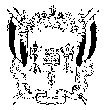 ТЕРРИТОРИАЛЬНАЯ  ИЗБИРАТЕЛЬНАЯ  КОМИССИЯ КОНСТАНТИНОВСКОГО  РАЙОНА  РОСТОВСКОЙ  ОБЛАСТИПОСТАНОВЛЕНИЕ 13 октября 2011г.			№ 10-2г. КонстантиновскО тексте сообщения Территориальной избирательной комиссии Константиновского района о сроках и порядке представления предложений о кандидатурах для назначения в состав участковых избирательных комиссий для подготовки и проведения выборов депутатов Государственной Думы Федерального Собрания Российской Федерации шестого  созыва.В соответствии с п.3 ст. 21 Федерального закона «О выборах депутатов Государственной Думы Федерального собрания Российской Федерации», Территориальная избирательная комиссия ПОСТАНОВЛЯЕТ:1.Утвердить текст сообщения территориальной избирательной комиссии о предстоящем формировании, сроках и порядке предоставления предложений по кандидатурам для назначения в состав участковых избирательных комиссий (Приложение 1).2. Опубликовать текст сообщения в районной общественно-политической газете «Донские огни».3. Контроль за выполнением настоящего постановления возложить на секретаря территориальной избирательной комиссии Константиновского района Быкадорову Е.В. Председатель комиссии		И.В.КазаковаСекретарь комиссии	Е.В. БыкадороваПриложение 1к постановлению территориальнойизбирательной комиссии Константиновского районаРостовской областиот 13 октября 2011г. № 10-2Сообщение территориальной избирательной комиссииКонстантиновского района о сроках и порядке предоставления предложений о кандидатурах для назначения в состав участковых избирательных комиссий Константиновского района по выборам депутатов Государственной Думы Федерального Собрания Российской Федерации шестого созыва.В соответствии со статьёй 21 Федерального закона «О выборах депутатов Государственной Думы Федерального Собрания Российской Федерации» формирование участковых избирательных комиссий  осуществляется вышестоящей территориальной избирательной комиссией на основе предложений политических партий, выдвинувших списки кандидатов, допущенные к распределению депутатских мандатов в Государственной Думе Федерального Собрания Российской Федерации, Законодательном Собрании Ростовской области, в представительном органе соответствующего муниципального образования, иных общественных объединений, представительного органа соответствующего муниципального образования, собраний избирателей по месту жительства, работы, службы, учёбы.Согласно п. 4 ст. 22 Федерального закона «Об основных гарантиях избирательных прав и права на участие в референдуме граждан Российской Федерации» в состав участковой избирательной комиссии может быть назначено не более одного представителя от каждой политической партии, иного общественного объединения. Политическая партия, иное общественное объединение не вправе предлагать одновременно несколько кандидатур для назначения в состав одной участковой избирательной комиссии.Пунктом 1 ст. 21 Федерального закона «О выборах депутатов Государственной Думы Федерального Собрания Российской Федерации» определено, что участковые избирательные комиссии формируются в количестве 3 – 16 членов с правом решающего голоса в зависимости от числа избирателей, зарегистрированных на территории избирательного участка.В соответствии с п. 1 ст. 29  Федерального закона «Об основных гарантиях избирательных прав и права на участие в референдуме граждан Российской Федерации» членами участковых избирательных комиссий не могут быть:а) лица, не имеющие гражданства Российской Федерации;б) граждане Российской Федерации, признанные решением суда, вступившем в законную силу, недееспособными, ограниченно дееспособными;в) граждане Российской Федерации, не достигшие возраста 18 лет;г) депутаты законодательных (представительных) органов государственной власти, органов местного самоуправления;д) выборные должностные лица, а также высшие должностные лица субъектов Российской Федерации (руководители высших исполнительных органов государственной власти субъектов Российской Федерации), главы местных администраций;е) судьи, прокуроры;ж) на соответствующих выборах – кандидаты, их уполномоченные представители и доверенные лица, уполномоченные представители и доверенные лица политических партий, выдвинувших кандидатов;з) на соответствующих выборах, референдумах – члены комиссий с правом совещательного голоса;и) на соответствующих выборах – супруги и близкие родственники кандидатов, близкие родственники супругов кандидатов;к) лица, которые находятся в непосредственном подчинении у кандидатов;л) лица, выведенные из состава комиссии по решению суда, а также лица, утратившие свои полномочия членов комиссии с правом решающего голоса в результате расформирования комиссии (за исключением лиц, в отношении которых судом было установлено отсутствие вины за допущенные комиссией нарушения), - в течение пяти лет со дня вступления в законную силу соответствующего решения суда;м) лица, имеющие неснятую и непогашенную судимость, а также лица, подвергнутые в судебном порядке административному наказанию за нарушение законодательства о выборах и референдумах, - в течение одного года со дня вступления в законную силу решения (постановления) суда о назначении административного наказания.Предлагаемая кандидатура должна соответствовать требованиям, предъявляемым к членам избирательных комиссий. Ответственность за соблюдение этих требований несут субъекты права предложения кандидатуры и предлагаемое в качестве кандидатуры лицо.При принятии решения о предложении кандидатур в состав участковой избирательной комиссии рекомендуется учитывать постоянное или преимущественное проживание лиц, предлагаемых в состав избирательной комиссии, на соответствующей территории, уровень профессиональной подготовки и личные качества, опыт работы в избирательных комиссиях, знание избирательного законодательства.Предложения о кандидатурах в состав формируемых участковых избирательных комиссий должны поступить не позднее 17 часов 2 ноября 2011 года.Перечень документов, необходимых привнесении субъектами выдвижения предложений о кандидатурах в состав участковых избирательных комиссий Для политических партий, их региональных отделений, иных структурных подразделений1. Решение полномочного (руководящего или иного) органа политической партии либо регионального отделения, иного структурного подразделения политической партии о внесении предложения о кандидатурах в состав участковых избирательных комиссий, оформленное в соответствии с требованиями устава политической партии.2. Если предложение о кандидатурах вносит региональное отделение, иное структурное подразделение политической партии, а в уставе политической партии не предусмотрена возможность такого внесения – решение органа политической партии, уполномоченного делегировать региональному отделению, иному структурному подразделению политической партии полномочия по внесению предложений о кандидатурах в состав участковых избирательных комиссий, о делегировании указанных полномочий, оформленное в соответствии с требованиями устава.Для иных общественных объединений1. Нотариально удостоверенная или заверенная уполномоченным на то органом общественного объединения копия действующего устава общественного объединения.2. Решение полномочного (руководящего или иного) органа общественного объединения о внесении предложения о кандидатурах в состав участковых избирательных комиссий, оформленное в соответствии с требованиями устава, либо решение по этому же вопросу полномочного (руководящего или иного) органа регионального отделения, иного структурного подразделения общественного объединения, наделённого в соответствии с уставом общественного объединения правом принимать такое решение от имени общественного объединения.3. Если предложение о кандидатурах вносит региональное отделение, иное структурное подразделение общественного объединения, а в уставе общественного объединения указанный в пункте 2 вопрос не урегулирован – решение органа общественного объединения, уполномоченного в соответствии с уставом общественного объединения делегировать полномочия по внесению предложений о кандидатурах в состав участковых избирательных комиссий, о делегировании таких полномочий и решение органа, которому делегированы эти полномочия, о внесении предложений в состав участковых избирательных комиссий.При выдвижении кандидатур на собраниях избирателей по месту жительства, работы, службы, учёбы1. Протокол собрания или выписка из протокола собрания избирателей по выдвижению кандидатур в состав соответствующей участковой избирательной комиссии. (Число участников собрания не ограничивается).2. Списки граждан, участвовавших в собрании с указанием фамилий, имён, отчества, даты рождения, адреса места жительства, серии и номера паспорта.При выдвижении кандидатуры представительным органом муниципального образования – решение представительного органа муниципального образования. Данное решение принимается на заседании представительного органа.Кроме того, субъектами выдвижения должны быть предоставлены:1. Письменное заявление гражданина Российской Федерации о согласии на назначение членом участковой избирательной комиссии (по форме территориальной избирательной комиссии Константиновского района).2. Сведения о кандидате в состав участковой избирательной комиссии (по форме территориальной избирательной комиссии Константиновского района). Для проведения выборов депутатов Государственной Думы Федерального Собрания Российской Федерации шестого созыва на территории Константиновского района будут сформированы 41 участковая избирательная комиссия в следующем количественном составе:Документы по кандидатурам в состав участковых избирательных комиссий представляются в территориальную избирательную комиссию Константиновского района по адресу: 347250, Ростовская область, Константиновский район, г.Константиновск,  ул. Карташова, д. 32.Телефон для справок 2-15-69.Константиновское городскоепоселениеКонстантиновское городскоепоселениеКонстантиновское городскоепоселениеКонстантиновское городскоепоселениеНомер участковой избирательной комиссииНомер участковой избирательной комиссииКоличество членов участковой избирательной комиссии с правом решающего голоса№ 2489№ 2499№ 2509№ 2519№ 2529№ 2539№ 2549№ 2559№ 2576№ 2586№ 2596№ 24989Авиловское сельское поселениеАвиловское сельское поселениеАвиловское сельское поселениеАвиловское сельское поселение№ 2566№ 24956Богоявленское сельское поселениеБогоявленское сельское поселениеБогоявленское сельское поселениеБогоявленское сельское поселение№ 2636№ 2646№ 2656№ 24456Гапкинское сельское поселениеГапкинское сельское поселениеГапкинское сельское поселениеГапкинское сельское поселение№ 2696№ 2706№ 2726№ 25036№ 5716Николаевское сельское поселениеНиколаевское сельское поселениеНиколаевское сельское поселениеНиколаевское сельское поселение№ 2669№ 2679№ 2686№ 2716№25016№ 25026№ 6386Почтовское сельское поселениеПочтовское сельское поселениеПочтовское сельское поселениеПочтовское сельское поселение№ 2606№ 2616№ 2626№ 24966№ 24976№ 24996№ 25006Стычновское сельское поселениеСтычновское сельское поселениеСтычновское сельское поселениеСтычновское сельское поселение№ 2736№ 2746№ 2756№ 25046